Медаль. Цель: стимулировать творческое начало.Задание: нарисуйте медаль, которую можно было бы вручить за шоколадолюбие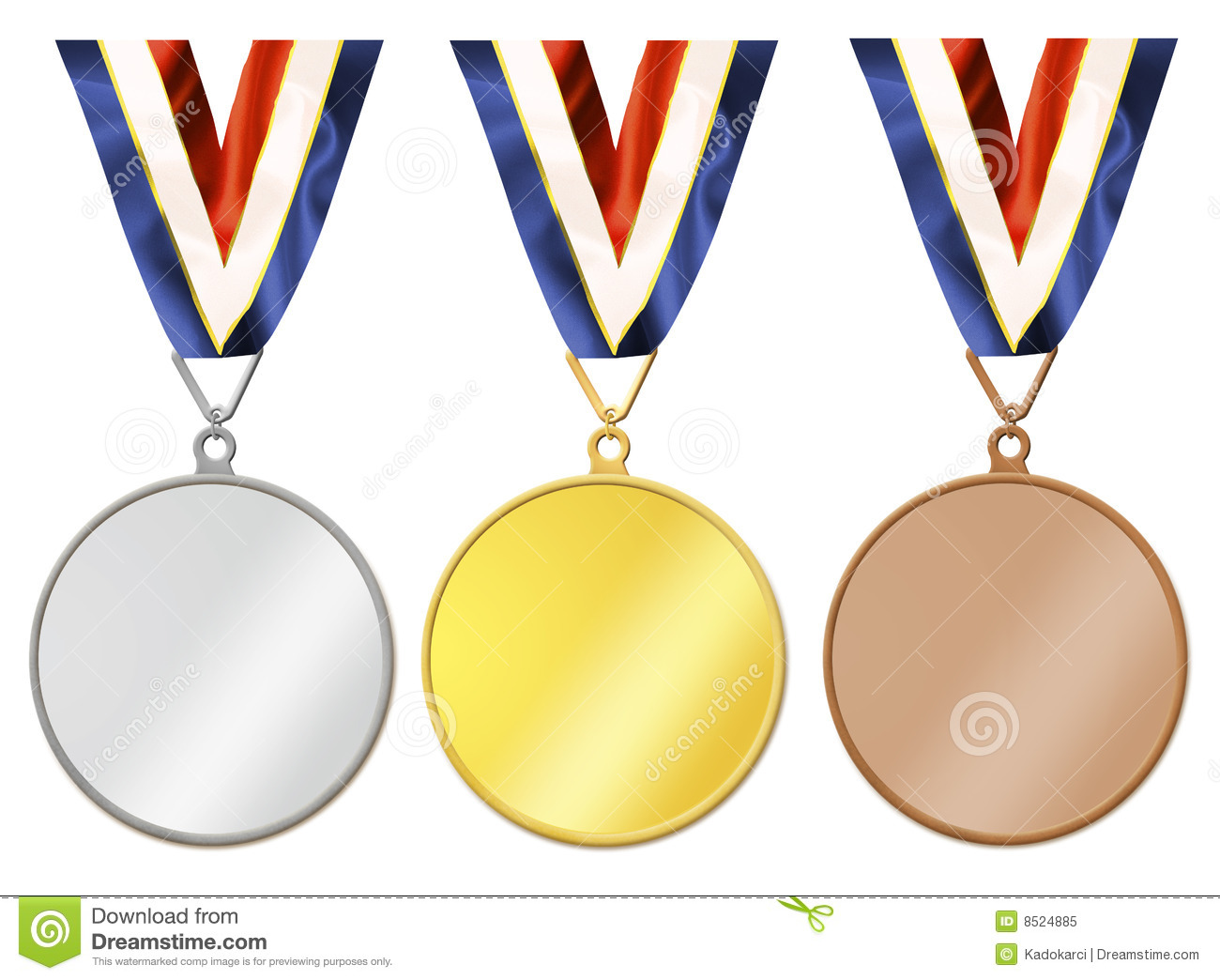 Медаль. Цель: стимулировать творческое начало.Задание: нарисуйте медаль, которую можно было бы вручить за скоростное завязывание шнурков